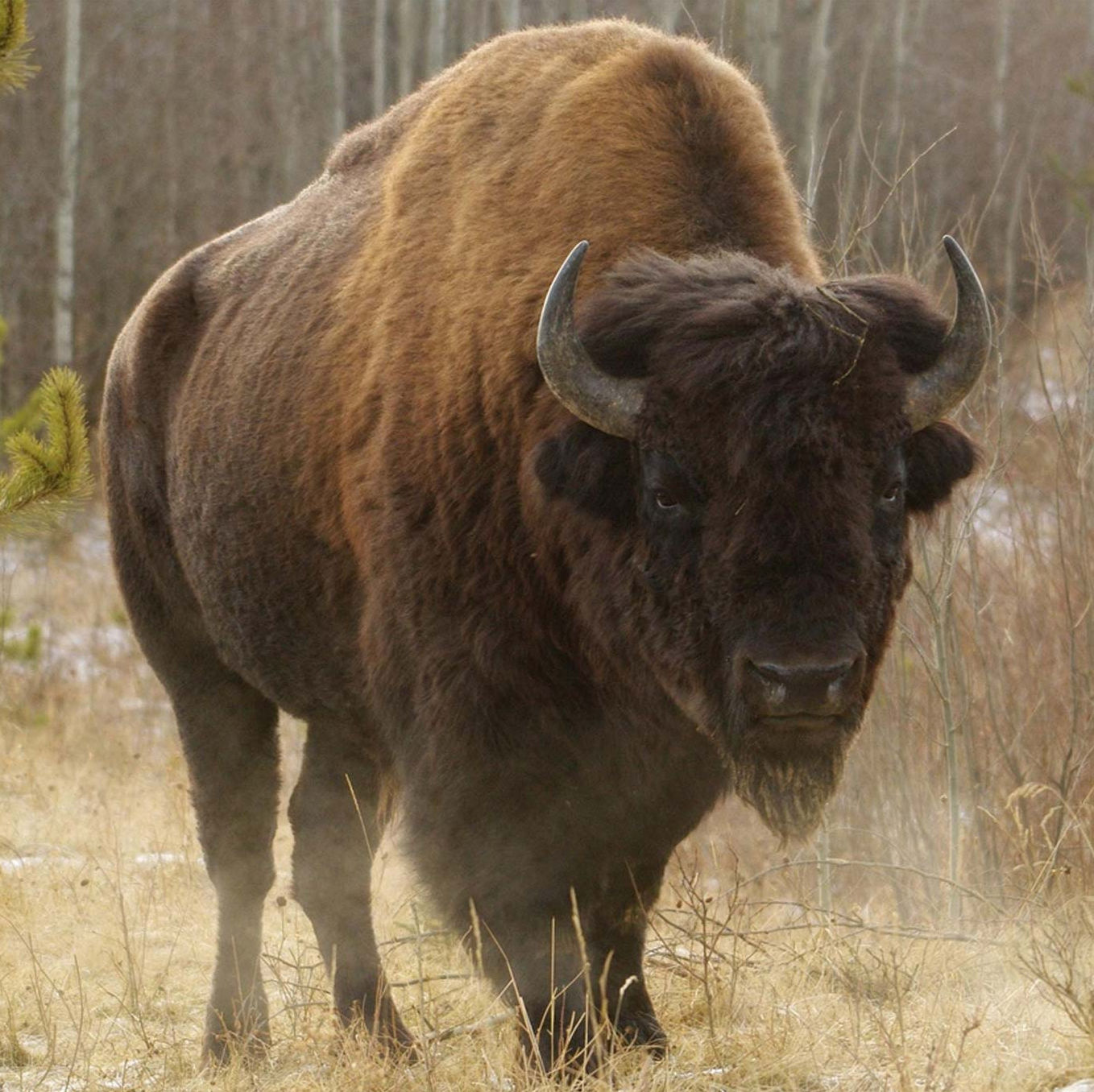 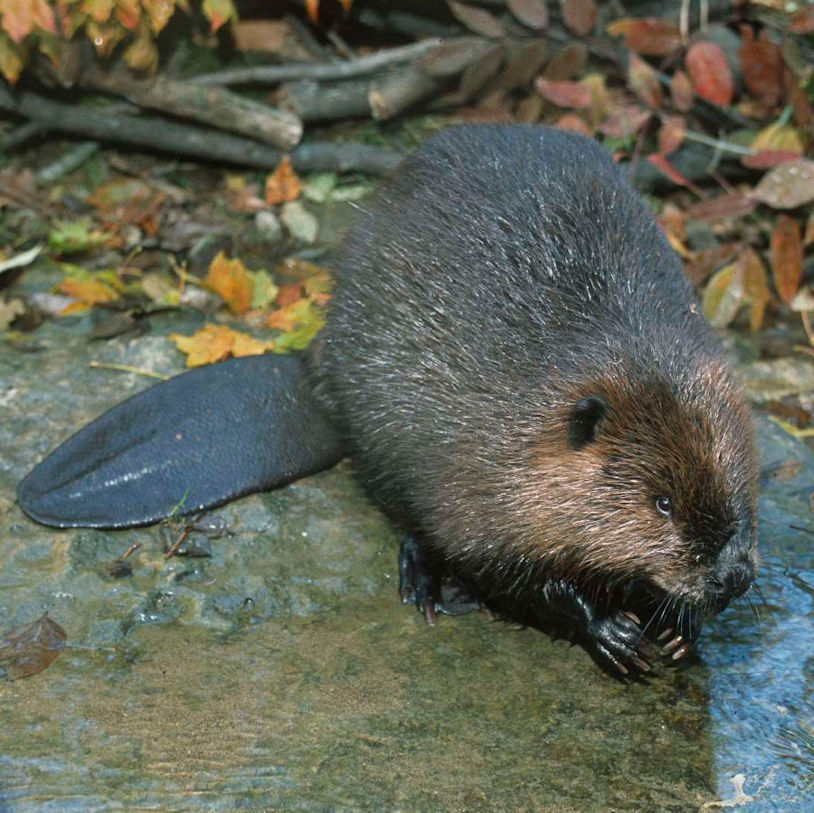 castorbison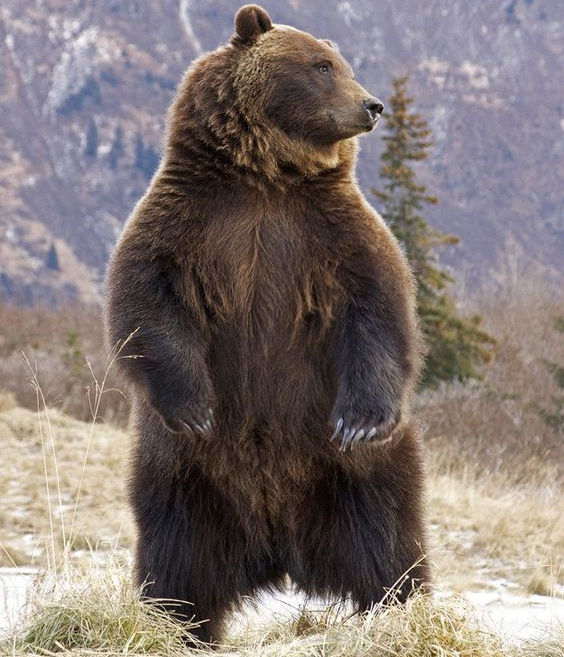 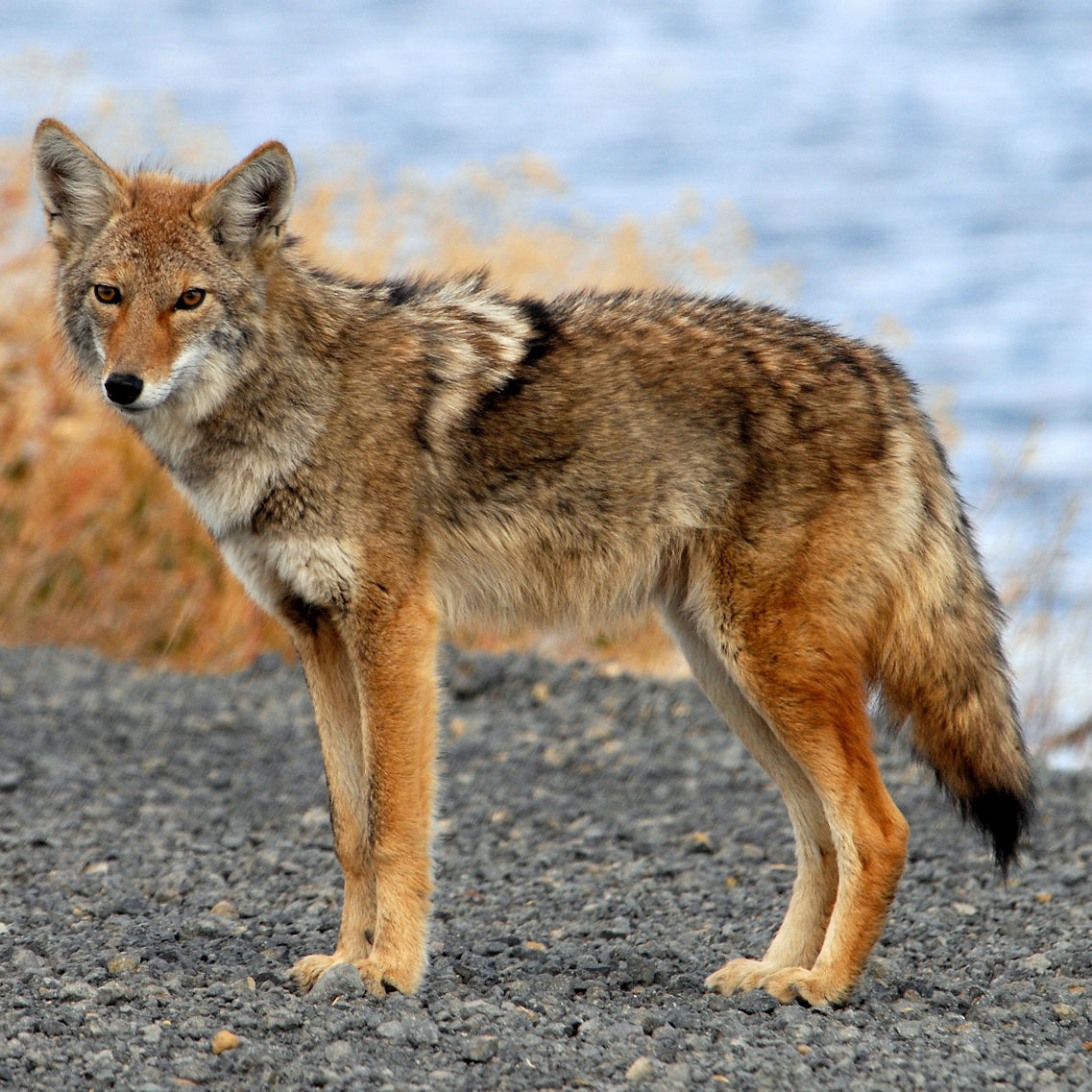 grizzlycoyote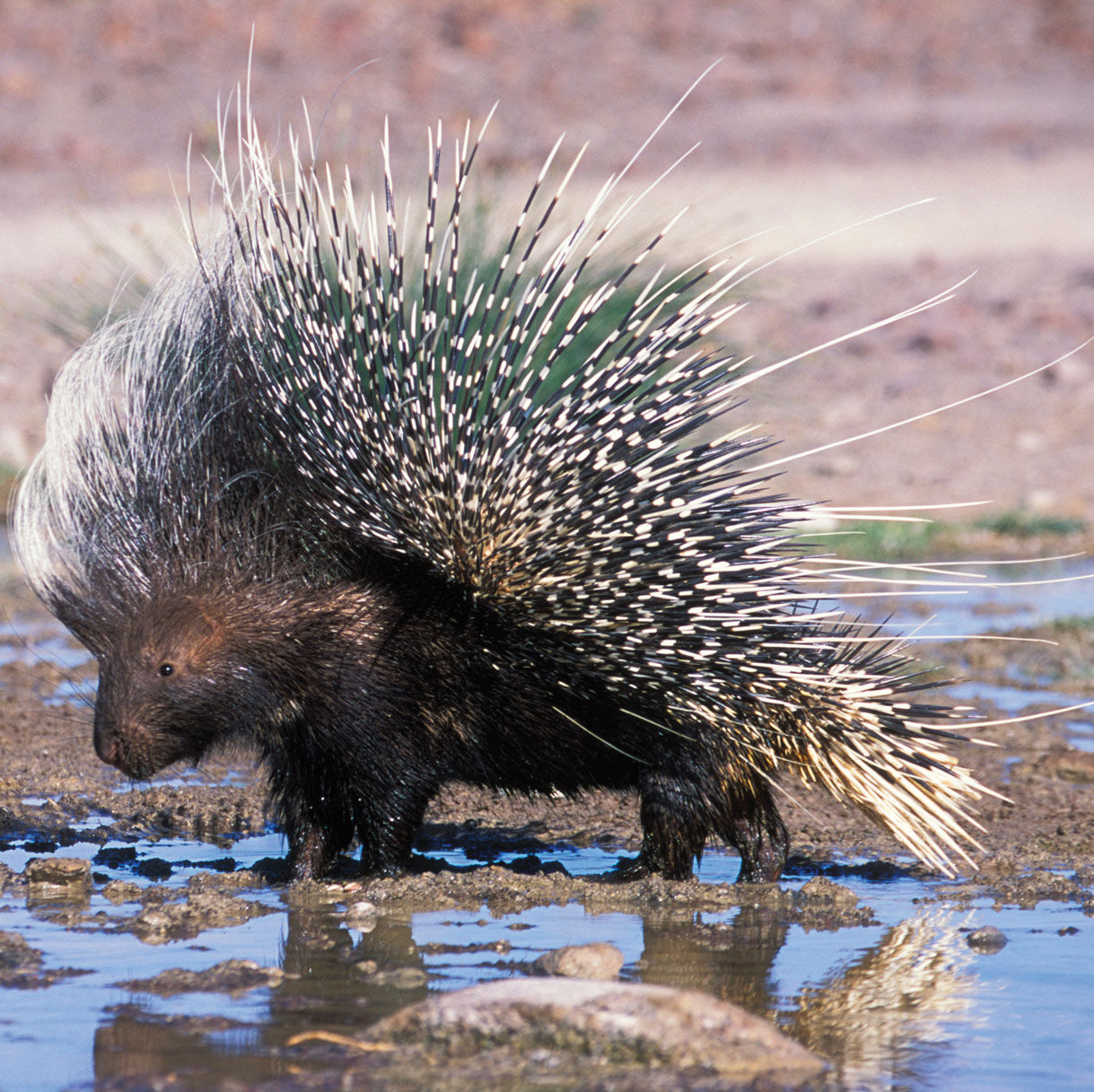 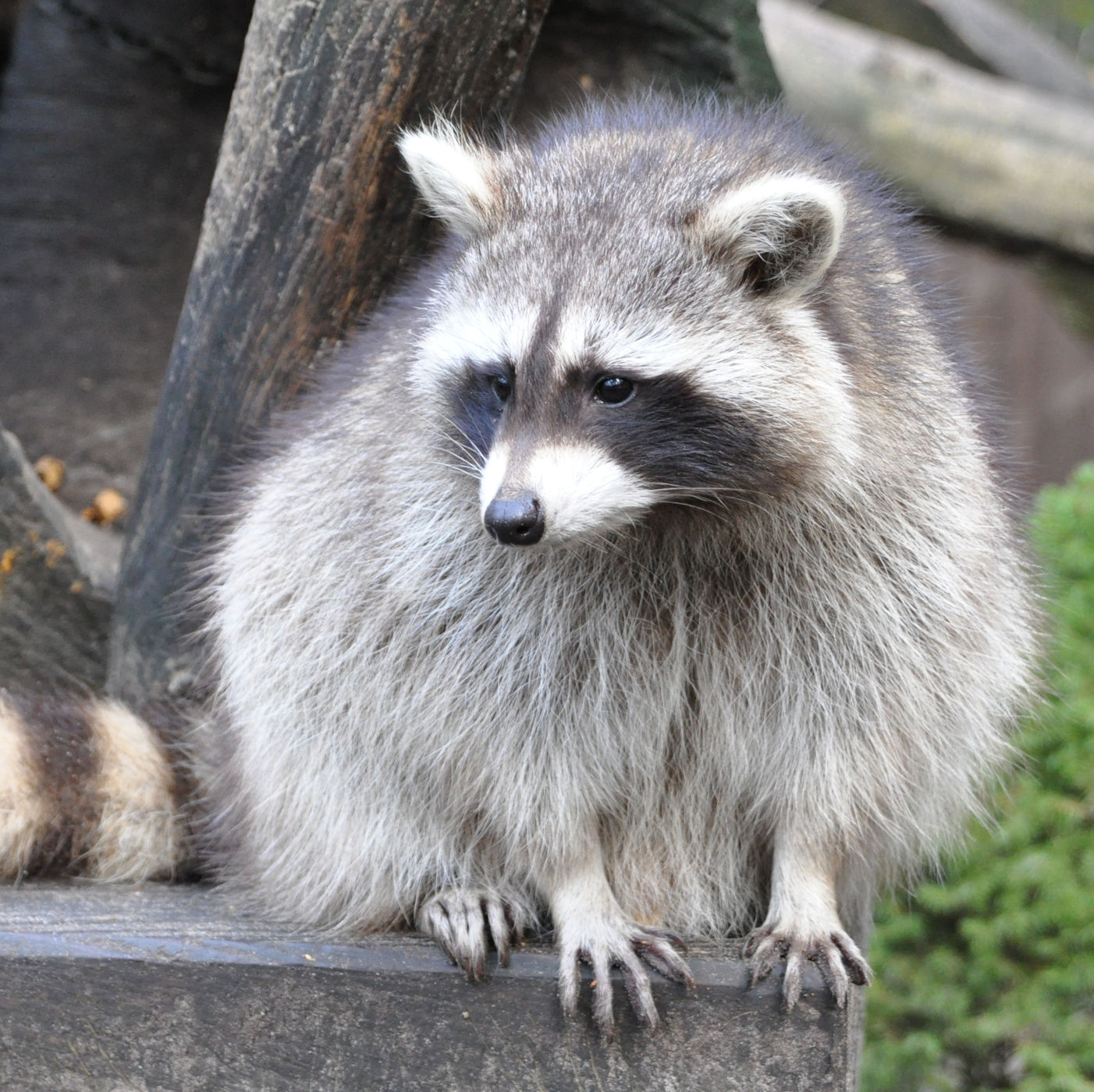 porc-épicraton laveur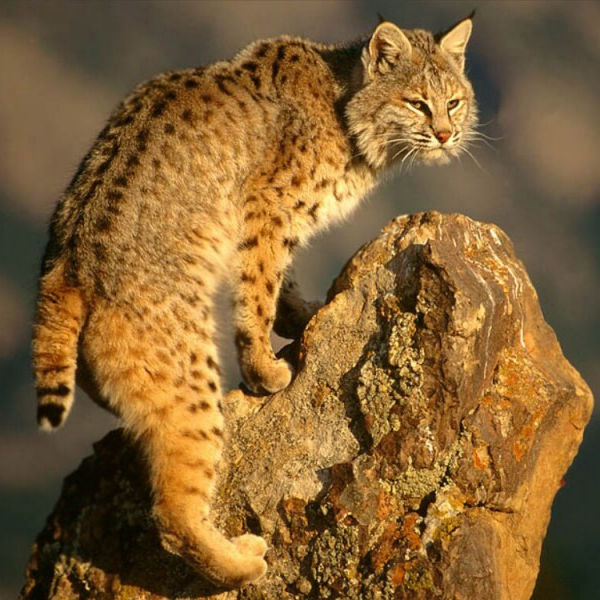 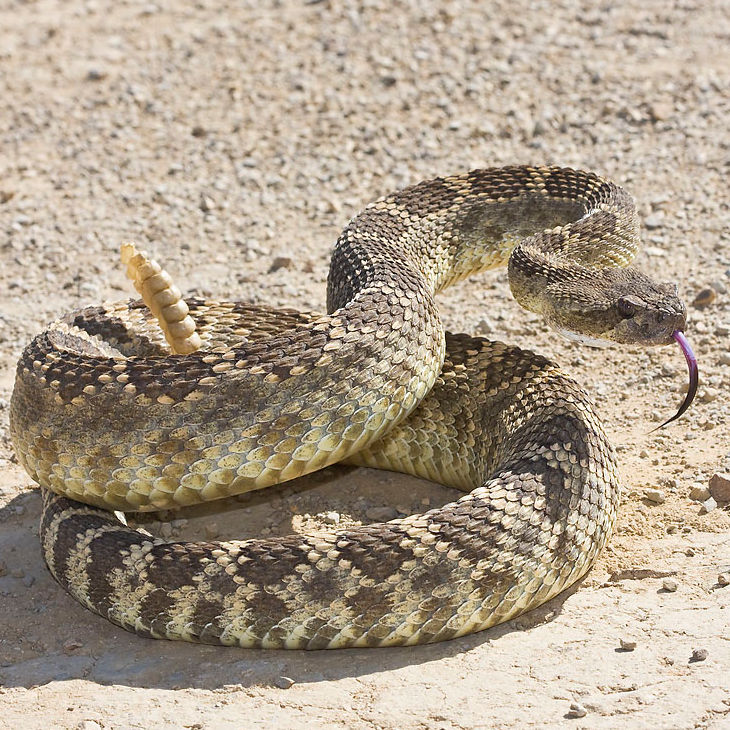 lynxcrotale(serpent à sonnettes)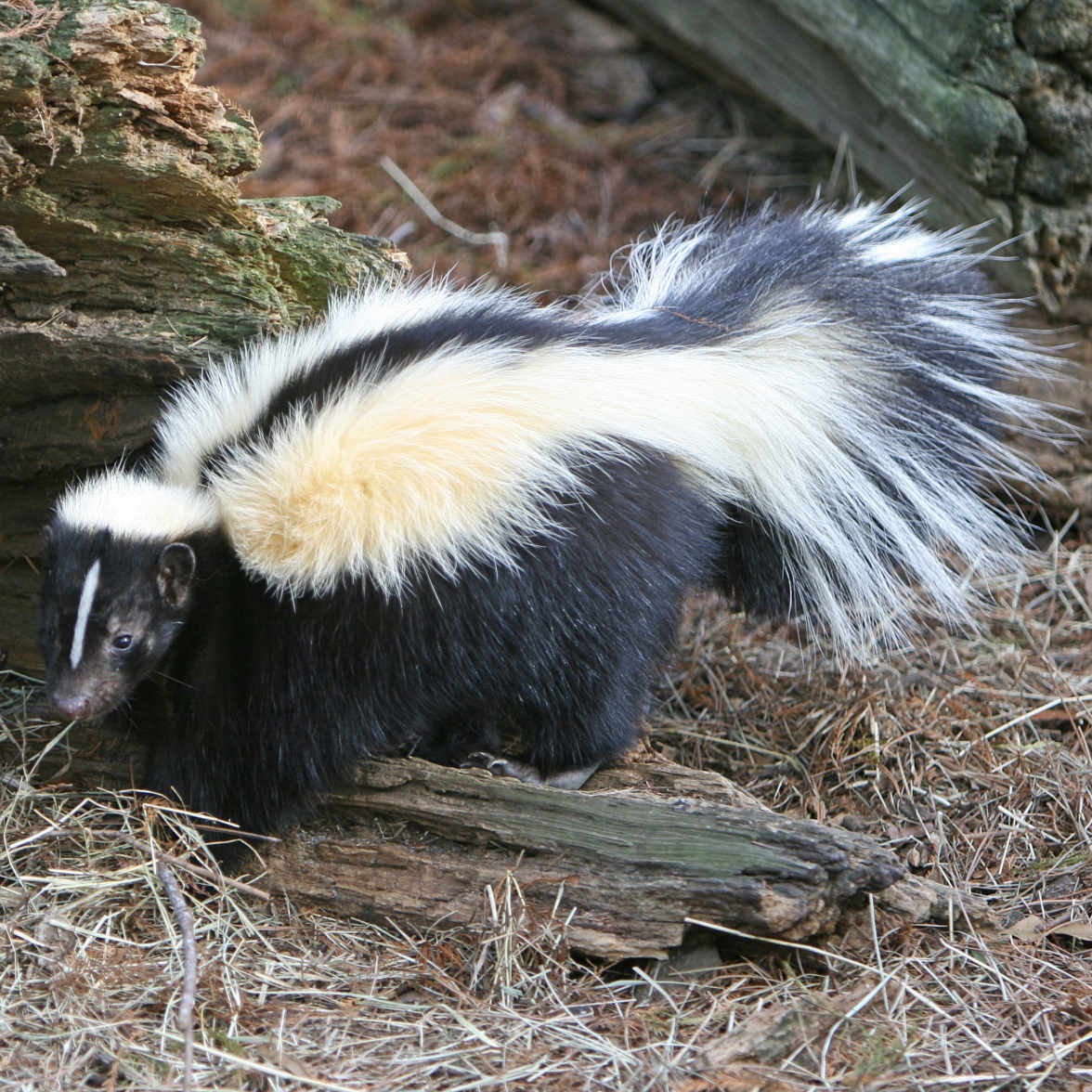 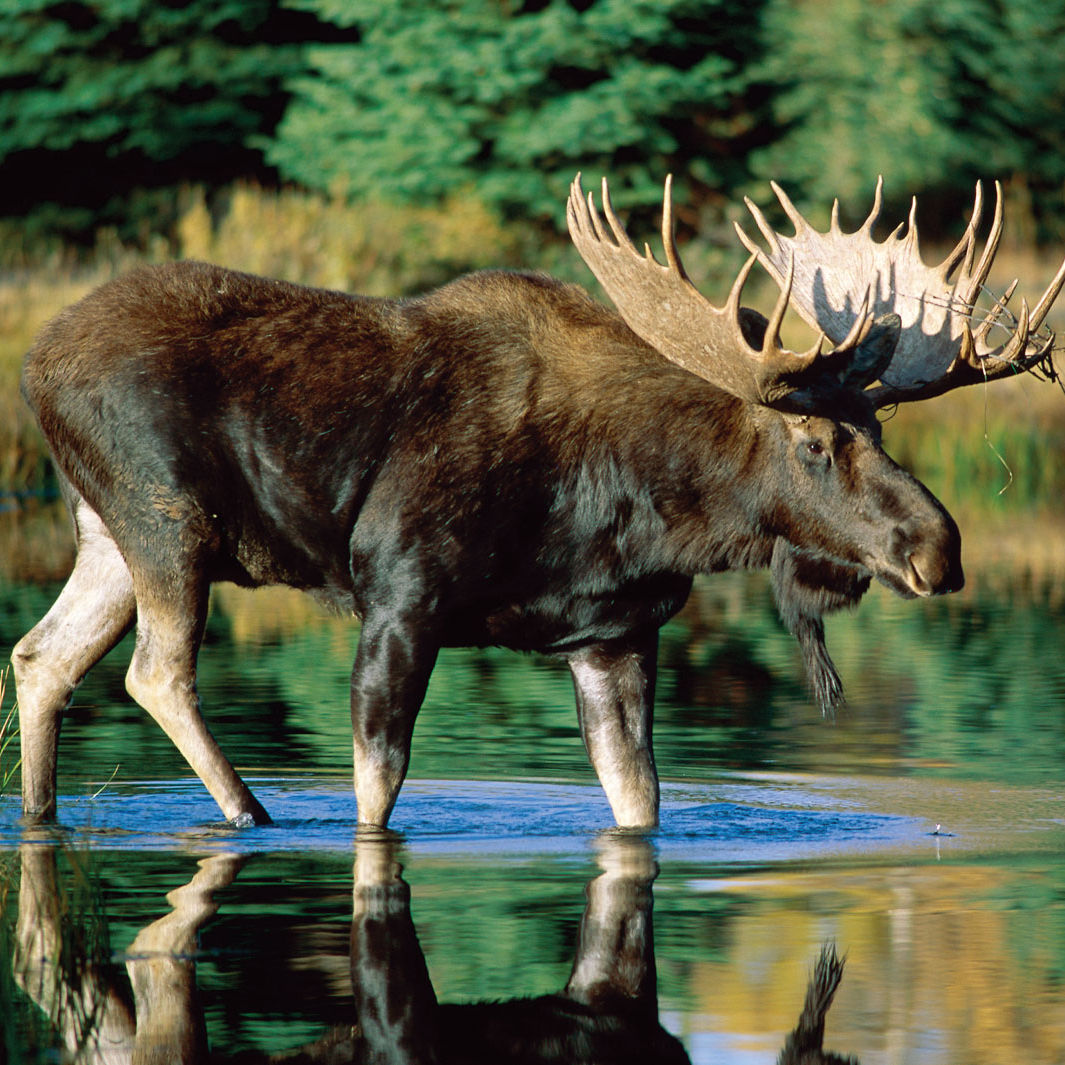 mouffetteélan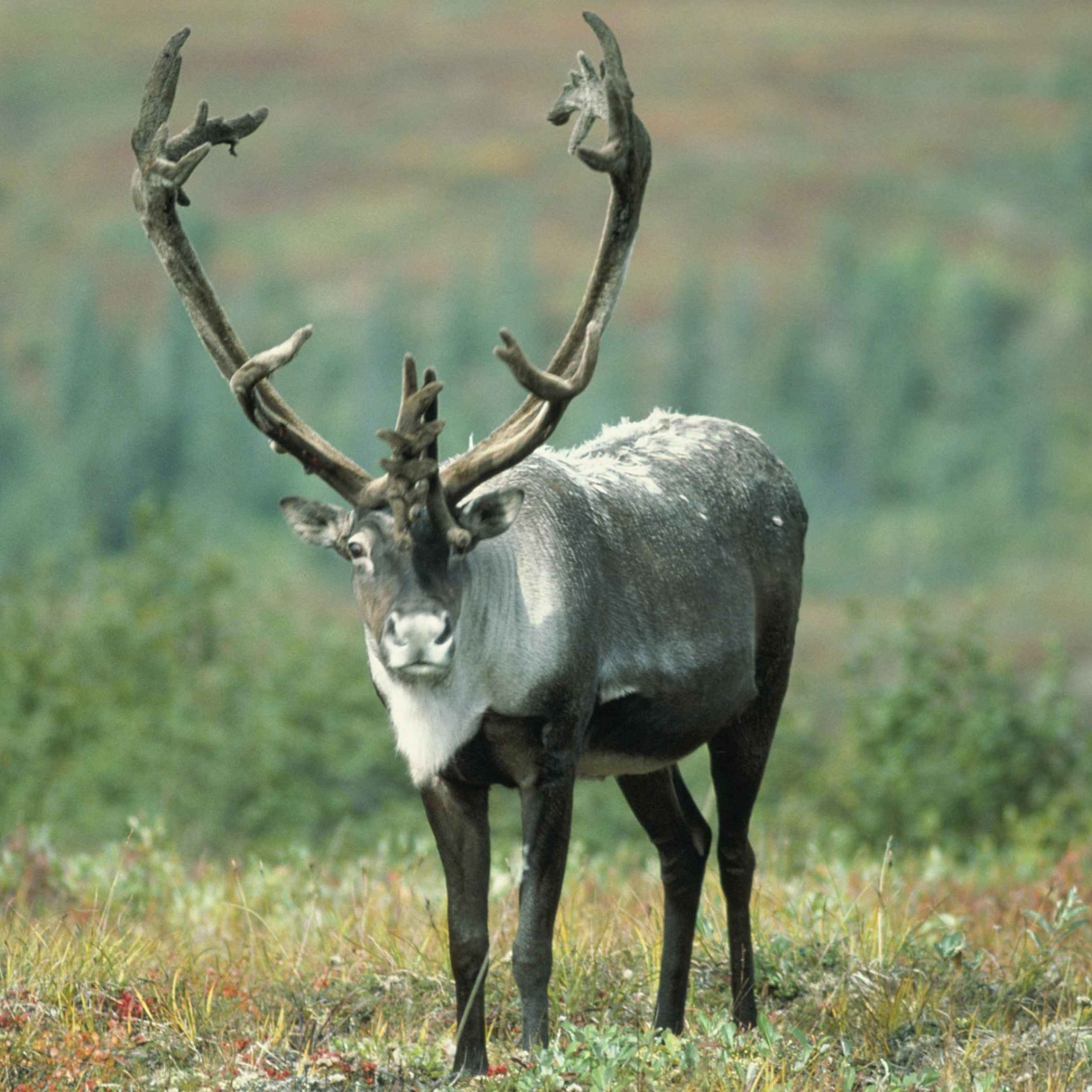 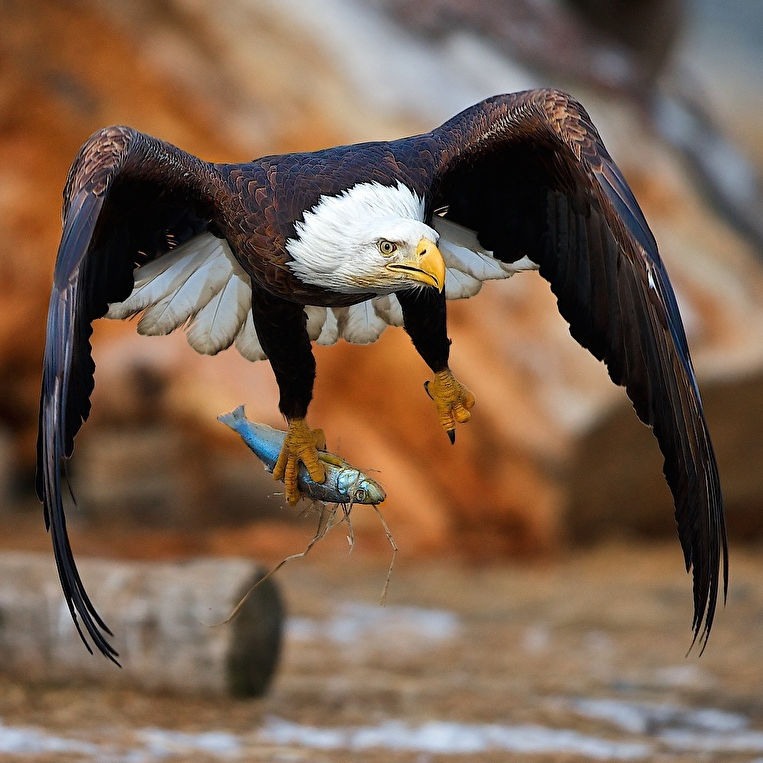 caribou(renne)pygargue(aigle pêcheur)